Itt van az ősz,itt van újra (2021)A nemesmiliticsi Testvériség-egység Általános Iskola tanulói az őszi szünetet megelőző héten foglalkoztatást tartottak ahol a központi téma az „ ősz „ volt.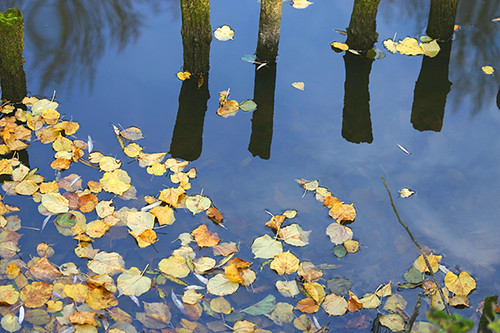 Erre az alkalomra a tanulóknak olyan dolgokat kellett behozni az iskolába ami kapcsolódik az őszhöz,majd ezekből készítettünk díszeket.A tanítók elmesélték a diákoknak az indián nyárhoz kapcsolódó néphagyományokat.Az elkészült remekművek az iskola bejáratánál lettek kiállítva.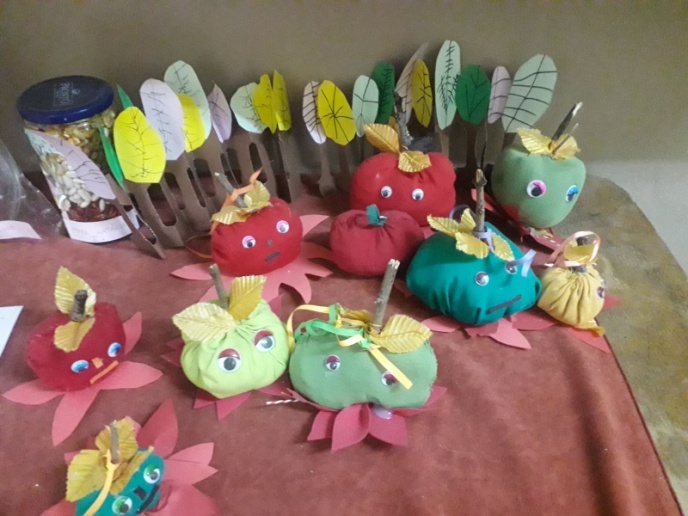 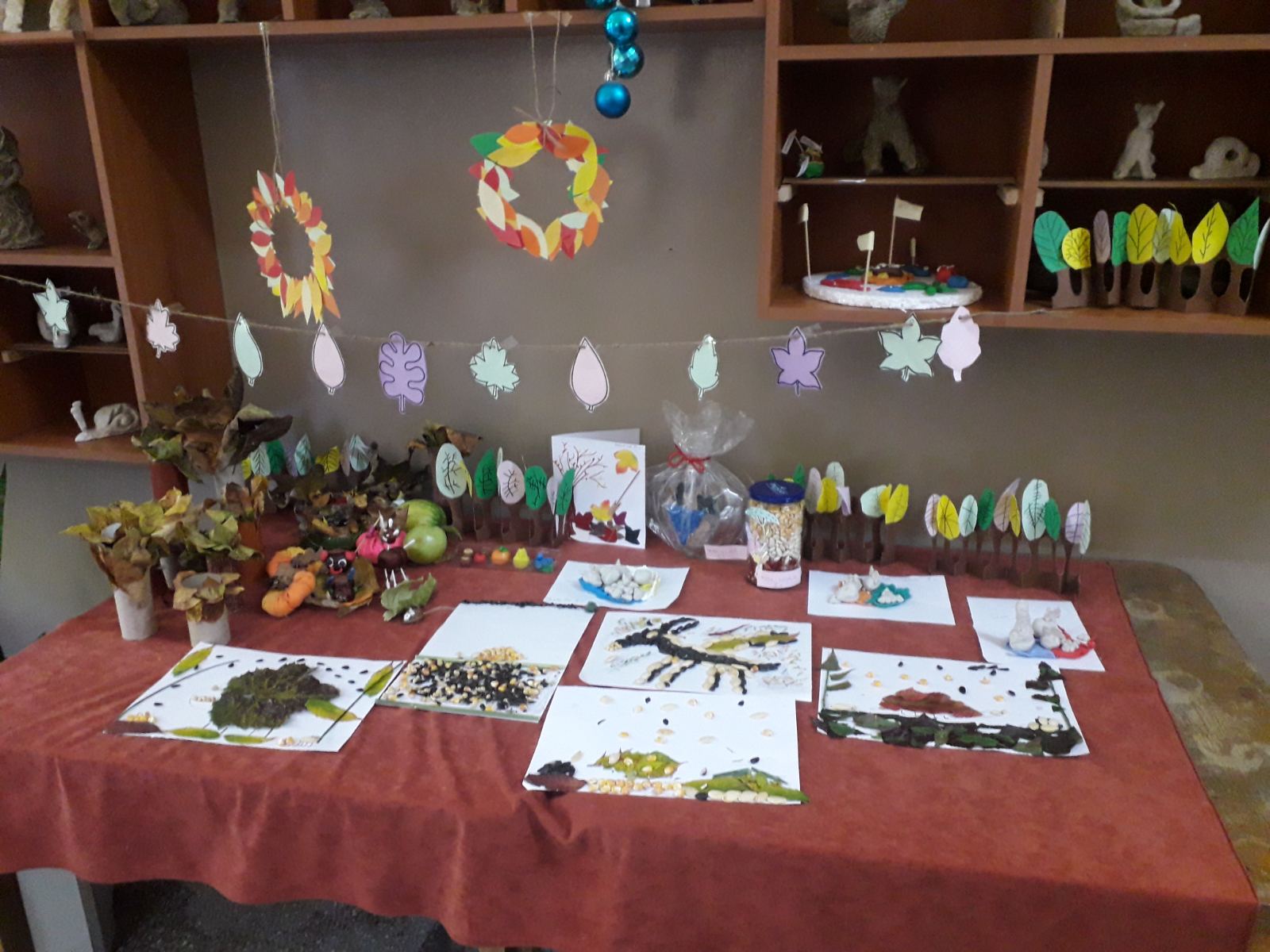 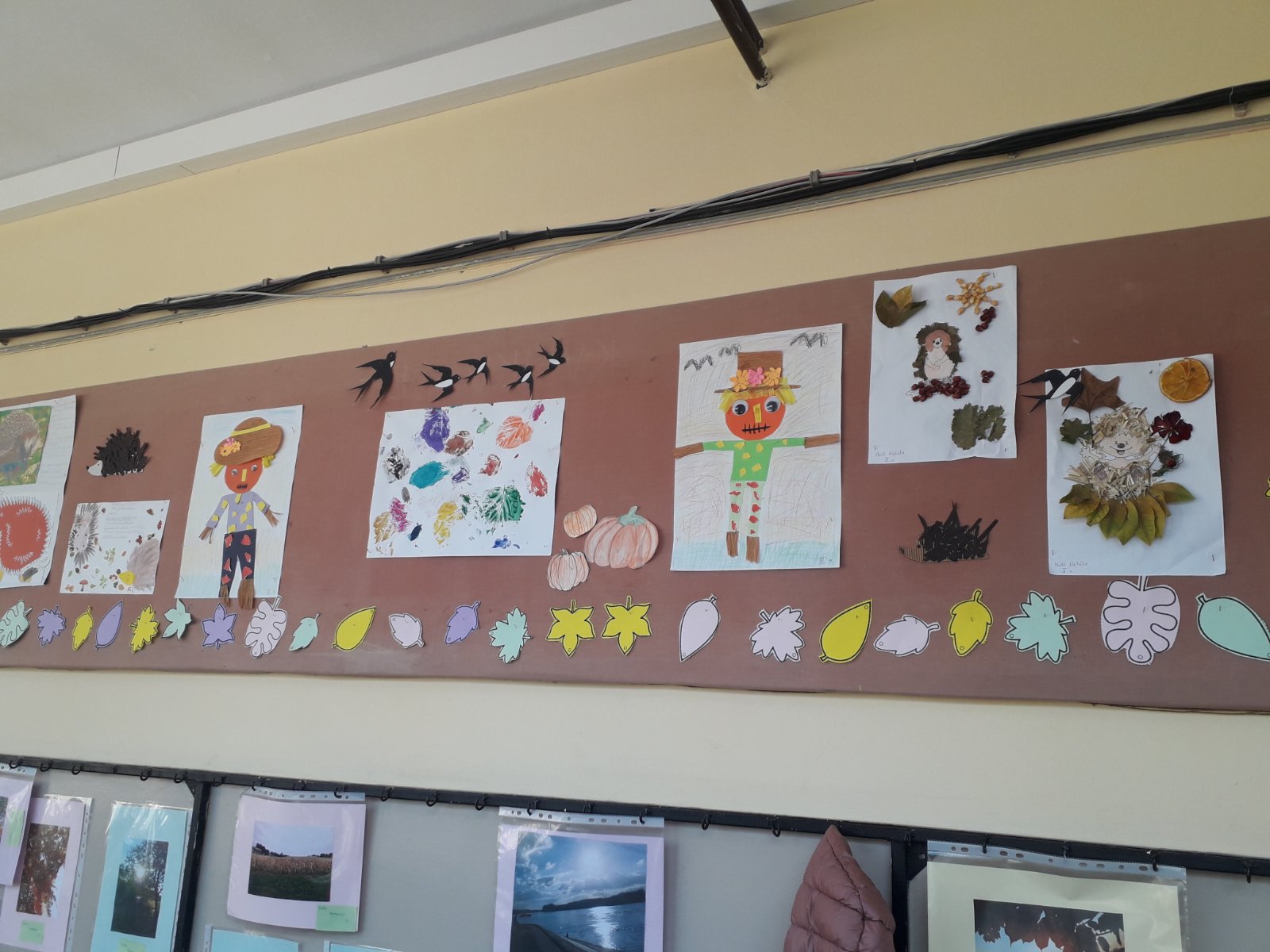 